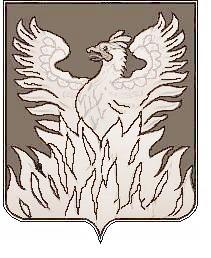 Администрациягородского поселения ВоскресенскВоскресенского муниципального районаМосковской областиП О С Т А Н О В Л Е Н И Еот 01.10.2018 г. № 169        В целях реализации постановления администрации городского поселения Воскресенск Воскресенского муниципального района Московской области от 28.09.2018 №165 «Об утверждении Порядка предоставления субсидии муниципальным      унитарным предприятиям городского поселения Воскресенск Воскресенского муниципального района, в целях возмещения затрат на проведение мероприятий, связанных с ликвидацией указанных предприятий», ПОСТАНОВЛЯЮ:Провести   03 октября 2018 года конкурсный отбор на предоставление за счет средств бюджета городского поселения Воскресенск Воскресенского муниципального района Московской области субсидии муниципальным унитарным предприятиям, в целях возмещения затрат на проведение мероприятий, связанных с ликвидацией указанных предприятий в соответствии с Извещением о проведении конкурса по отбору заявок (Приложение).2.  Финансово-экономическому управлению администрации городского поселения Воскресенск Воскресенского муниципального района Московской области:2.1. Организовать с 09:00 часов до 15:00 часов 03.10.2018 прием и регистрацию заявок на участие в конкурсе по адресу: 140200,0 Московская область, г. Воскресенск, пл. Ленина, д.3, эт.6 каб. 64.2.2. Предоставить на рассмотрение комиссии по вопросам предоставления субсидии муниципальным унитарным предприятиям заявки, поступившие в администрацию городского поселения Воскресенск Воскресенского муниципального района Московской области.3. Комиссии по вопросам предоставления субсидии муниципальным унитарным предприятиям рассмотреть поступившие в администрацию городского поселения Воскресенск Воскресенского муниципального района Московской области заявки и объявить результаты конкурсных процедур до 17:00 03.10.2018г4. Заместителю начальника управления по социальной политике – начальнику организационного отдела управления по социальной политике Москалевой Е.Е. обеспечить размещение (опубликование) постановления в периодическом печатном издании, распространяемом на территории городского поселения Воскресенск и на Официальном сайте Городского поселения Воскресенск, в соответствии с Уставом муниципального образования «Городское поселение Воскресенск» Воскресенского муниципального района Московской области.5. Настоящее решение вступает в силу с даты опубликования.6. Контроль за исполнением настоящего постановления оставляю за собой.И.о. руководителя администрации							Р.Г. ДрозденкоИзвещение о проведении конкурса по отбору заявок на предоставления субсидии муниципальным унитарным предприятиям, в целях возмещения затрат на проведение мероприятий, связанных с ликвидацией указанных предприятий1. Администрация городского поселения Воскресенск Воскресенского муниципального района Московской области объявляет о начале приема заявок на предоставление субсидии из бюджета городского поселения Воскресенск Воскресенского муниципального района Московской области муниципальным унитарным предприятиям, в целях возмещения затрат на проведение мероприятий, связанных с ликвидацией указанных предприятий.2. Конкурс по отбору заявок на предоставление субсидии из бюджета городского поселения Воскресенск Воскресенского муниципального района Московской области муниципальным унитарным предприятиям, в целях возмещения затрат на проведение мероприятий, связанных с ликвидацией указанных предприятий проводится в соответствии с постановлением администрации городского поселения Воскресенск Воскресенского муниципального района Московской области от 28.09.2018г. № 165 «Об утверждении Порядка предоставления субсидии муниципальным унитарным предприятиям городского поселения Воскресенск Воскресенского муниципального района Московской области в целях возмещения затрат, на проведение мероприятий, связанных с ликвидацией указанных предприятий» (далее – Порядок предоставления субсидии), решением Совета депутатов городского поселения Воскресенск от 14.12.2017 № 411/60 «О бюджете городского поселения Воскресенск Воскресенского муниципального района Московской области на 2018 год» (с последующими изменениями) на право заключения Соглашения о предоставлении субсидии из бюджета городского поселения Воскресенск Воскресенского муниципального района Московской области.3. Организатор конкурса: Администрация городского поселения Воскресенск Воскресенского муниципального района Московской области.Адрес: 140200, Московская область, г. Воскресенск, пл. Ленина, д.34. Конкурс проводится на возмещения затрат на проведение мероприятий, связанных с ликвидацией указанных предприятий.5. Прием заявок на участие в конкурсе осуществляется финансово-экономическим управлением администрации городского поселения Воскресенск Воскресенского муниципального района Московской области по адресу: 140200,0 Московская область, г. Воскресенск, пл. Ленина, д.3, эт.6 каб. 64, контактные телефоны 8-496-44-2-58-22 Зубцова Евгения Александровна.5.1. Прием заявок начинается с 09-00 по московскому времени 03.10.2018г5.2. Срок окончания подачи заявок – 15-00 по московскому времени 03.10.2018.5.3. К заявке прикладываются документы и материалы в соответствии с постановлением администрации городского поселения Воскресенск Воскресенского муниципального района Московской области от 28.09.2018г №165 «Об утверждении Порядка предоставления субсидии муниципальным унитарным предприятиям городского поселения Воскресенск Воскресенского муниципального района Московской области в целях возмещения затрат, на проведение мероприятий, связанных с ликвидацией указанных предприятий»6. Участник конкурса- муниципальные унитарные предприятия находящиеся в стадии ликвидации, подавшие заявку на участие в конкурсе.Приложениек постановлению администрации городского поселения ВоскресенскВоскресенского муниципального районаМосковской области от «01» октября 2018 г. №169